Индивидуальные задания по звукопроизношениюШибченко Саша (постановка звуков [Р] [Рь] –артикуляционная гимнастика; дифференциация звуков [Ш] – [С]   [Ж] – [З]  [Ч] – [Ть]  [Щ] - [Сь]; автоматизация звуков [Л]  [Ль])1.Артикуляционную гимнастику выполняем ежедневно, перед основными заданиями   5-6 упражнений.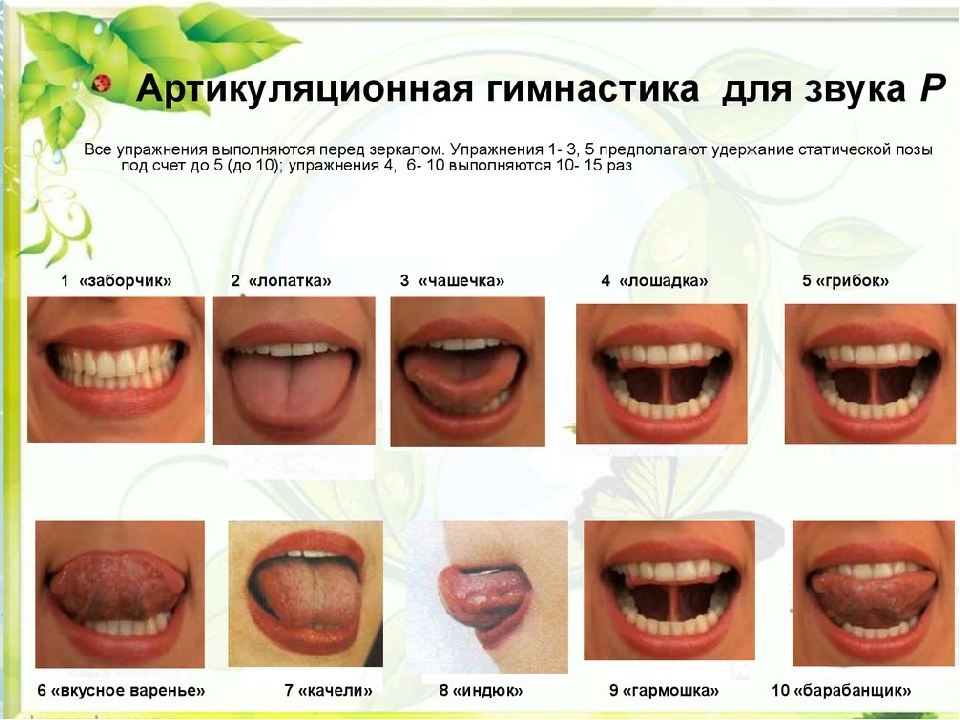 2. Работа со звуками [Ш] [Ж] [Ч] [Щ]Повтори слоги, где звук [Ш] находится между гласными:                                                                               аша - ашо - ашу - аши оша - ошо - ошу - оши уша - ушо - ушу - уши иша - ишо - ишу - иши                                                                                                                                                              Повтори прямые слоги со стечением согласных: шта — што — шту — шты — шти шка - шко - шку - шкы - шки шма — шмо — шму — шмы — шми шва - шво - шву - швы - шви                                                                                                                                             Повтори обратные слоги со стечением согласных: ашт - ошт - ушт - ышт - ишт - ешт - ёшт - юшт - яшт ашк - ошк - ушк - ышк - ишк - ешк - ёшк - юшк - яшк                                                  Повтори слова, где звук [Ш] находится в начале слова.                                                        Ша: шайба, шахматы, шампунь, шапка, шахта, шаг, шампиньон.                                   Шо: шов, шепот. Шу: шум, шутка, шут, шутить, шумовка, шутник, шуба, шуметь.   Ши: шина, шипы, шить, шип, шитье, шифон, шипеть, шиповник. Ше: шея, шептать.Повтори слоги, где звук [Ж] находится между гласными:                                                           ажа-ажо-ажу-ажи ожа-ожо-ожу-ожи ужа-ужо-ужу-ужи ижа-ижо-ижу-ижи                          Повтори прямые слоги со стечением согласных:                                                                           жна-жно-жну-жни жма-жмо-жму-жми жва-жво-жву-жви жда-ждо-жду-жди                Повтори слова со звуком [Ж] в начале слова:                                                                               Жа: жаба, жакет, жатва, жать, жадина, Жанна, Жанет, жадный; жокей. Жу: жук. Жи: жить, живой, жито, жидкий, живёт, живот, животное. Же: жетон, Женя, жена, жевать, жжение. Стечение согласных: ждать, жгут, жбан, жду, жмых, жгутик.  Повтори слова со стечением согласных:                                                                                        Ач: пачка, тачка, дачка, задачка, задачник, мачта, качка, значки, удачно, кабачки, башмачки, начни. Оч: бочка, точка, дочка, почка, кочка, очки, бабочка, удочка, дудочка, веточка, ночной, шапочка, уточка, тапочки, ночка, Вовочка, квочка, девочка, почта, почва, замочки, вазочка, баночки. Уч: кучка, Жучка, внучка, тучка. Ич: птичка, яичко, пуговичка, водичка, новички. Ыч: бычки, кавычки. Еч: печка, овечка, маечка, Танечка, Петечка, Ванечка, Анечка, мечта, уздечка, навечно. Яч: ячмень.                            Повтори слова, где звук [Ч] находится в середине слова: Ча: кочан, туча, бахча.              Чо: бачок, бычок, пучок, значок, кабачок, башмачок, бочонок, зайчонок, паучок.        Чу: хочу, каучук, жемчуг. Чи: мячи, овчинка, зайчик, мячик, могучий, пахучий, пончик, заячий. Че: ученик, учение, учебник. Чё: учёба, мочёный, печёный, печёнка, ночёвка, копчёный, печёт, течёт.                                                                                                  Повтори слова, где звук [Ч] находится в начале слова: Ча: чай, чайка, чайник, чабан, чашка, чадо, чаинка, чан, чаша. Чу: чудо, чугун, чугунок, чуб, чудак, чугунный, чудной, Чукотка, чуткий. Чи: чиж, чижик, чинный. Че: чек, чемодан, чеканка, чей, чех, чемпион, чепуха. Чё: чётки, чёткий, чётный. Стечение согласных: чмокать, чтениеПовтори слоги, где звук [Щ] находится между гласными:                                                 аща-ащо-ащу-ащи оща-ощо-ощу-ощи уща-ущо-ущу-ущи ища-ищо-ищу-ищи                 Повтори слова, где звук [Щ] находится в начале слова:                                                                 Щу: щука, щуп, щупать.  Щи: щи, щит, щипцы, щипать. Ще: щенок, щепка, щетина, щека, щебень, щебет, щебетать, щекотать. Щё: щётка, щёки.                                      Повтори слова, где звук [Щ] находится в середине слова. Ща: пища, пищать, угощать, помещать, извещать, обобщать, замещать, вещать, обещать, дощатый, пуща.                  Щу: ищу, тащу, угощу, пищу, ищут, тащут, наощупь. Щи: вещи, ящик, овощи, пищит, гонщик, защита. Ищ: хищник. Ще: кощей, помещение, угощение. Щё: ещё, мощёный.  Повтори слова, где звук [Щ] находится в конце слова. Ощ: мощь, овощ, хвощ, немощь, помощь. Ещ: вещь, лещ, клещ.3.Упражнения. Звуки [Ж] – [З].     Проговаривай по 3 слова (можно брать любые слова из упражнения):- ёж – уж - ужи  лужи – лужа – луза  лоза – коза – кожа  кожа – Женя – зонт
- Жан – жаба – жбан  звал – знал – зной  злой – зола – жила  жить – жизнь – жезл
- лезу – лежу – гляжу  взгляд – лязг – визг  зигзаг – загнул – заснул жасмин – ужасно
– Зоя  жил – тужил – ожог   зуд – зоб – жена   снежинка –слезинка- зимаСоставь словосочетания.                                                  Звуки [Ш] – [С].Проговаривай по 3 слова (можно брать любые слова из упражнения): Саша, шесть, сушки, шоссе, солнышко, машинист, шестнадцать, штепсель, шестьдесят, шахматист, шестьсот, путешественник, пастушок, пастушка, шалость, стишок, стеклышко, пушистый, сынишка, усмешка, старушка, успешно, послушный, бесшумный, смешинка, веснушки. Счет 1-10 – сынишка, шахматист, пастушок, старушка. Заучивание скороговорок:      *Шашки на столе, шишки на сосне.*Шапкой Сашка шишки сшибЗвуки [Ч] – [Ть]. Произносить словосочетания и предложения:
 Тёплая печка. Тёмные тучи. Чужой котёнок. Тёмный чулан. Чугунный котёл. Тяжёлый чемодан. Плетёная бечёвка. Летят птички. Мальчики катят тачку. В тачке пачки печенья. Долбит дубы дятел, но их он не калечит, а только лечит. Птички солнышка ждут, птички песни поют. Мячика бьют, а он не плачет и только скачет. Сова днём спит, ночью охотится. Плыли по небу тучки. Тучек – несколько штучек. Спряжение (Я, ТЫ, МЫ, Вы, ОН, ОНА, ОНИ) в наст.времени.Я пью тёплый чай, ТЫ пьёшь тёплый чай, МЫ пьём тёплый чай и т.д.Звуки [Щ] – [Сь].                                                                               Произносить словосочетания и предложения.У Сени ящик. Сима готовит щи. В сетях лещи. Возле села плющ. Осенью много овощей. В лесу пищат лисята. На стене висит плащ. В сенях пищит щенок. У Сони щетка. У Васи клещи. Носильщик несет Васе вещи. Стекольщик несёт стекло. На осине щегол. Был сильный мороз, щипал щеки и нос.   4. Звуки [Л] – [Ль].                                                                               Произносить  слоги.ЛЯ-ЛЯ-ЛЯ = ла-ла-ла            АЛЬ-АЛЬ-АЛЬ             ТЛЯ-ТЛЯ-ТЛЯЛЕ-ЛЕ-ЛЕ  = лэ-лэ-лэ            ЕЛЬ-ЕЛЬ-ЕЛЬ               ТЛЕ-ТЛЕ-ТЛЕЛЁ-ЛЁ-ЛЁ  = ло-ло-ло           ЁЛЬ-ЁЛЬ-ЁЛЬ               ТЛЁ-ТЛЁ-ТЛЁЛЮ-ЛЮ-ЛЮ = лу-лу-лу       ЮЛЬ-ЮЛЬ-ЮЛЬ          ТЛЮ-ТЛЮ-ТЛЮЛИ-ЛИ-ЛИ = лы-лы-лы         ИЛЬ-ИЛЬ-ИЛЬ             ТЛИ-ТЛИ-ТЛИПроизносить слова парами.лавка – лямка            лапа – шляпа            пола – ПоляАлла – Аля                юла – Юля                флаги – флягиигла – земля              метла – петля           кулачок – светлячок  гладя – глядя             глазки – коляски      вобла – волякукла – туфля            плачем – пляшем     делать – делятложа – лёжа               лот – лёд                   ложечка – Лёшечкаловко – Лёвка            лоб – лёд                   лов – Лёва Произносить слова парами.лом – лён                     ложка – Лёшка            пилот – полётболото – полёты         колосья – колёса         кашалот – самолётуголок – уголёк          слово – слева               зло – взлётклок – клён                 плот – плётка               слон – силёнсолодка – селёдка      лоток – лоток               ластик – листиклапки – липки             латунь – летун            ласты – листылак – лик                      лук – люк                    лосёнок - лисёнокСледить за тем, чтобы звуки [Л] и [Л`] не смешивались в произношении.  Объяснить ребенку смыл незнакомых слов.5. Игра «Белый цвет» (Назвать словосочетания: белая кукла, белый слон, белая кошка, белый флаг, белая лейка. Одну любую картинку закрыть и назвать её, затем закрыть первую строчку с картинками и назвать их и т.д.) 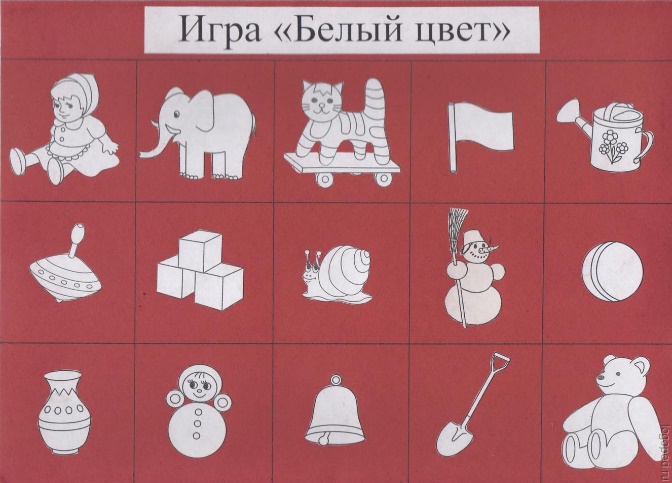 6.  Игра «Счёт от 1 до 6» (словосочетания: белая юла, белая лопата, белый слон)Например: одна белая юла, две белые юлы, три белые юлы …и т.д.а) Забавный …, забавная …, забавное …б) Зимний …, зимняя …, зимнее …в) Ржавый …, ржавая …, ржавое …г) Змеиный …, змеиная …, змеиное …д) Жёлтый …, жёлтая …, жёлтое …(обезьяна, ёжик, животное)(закат, кружево, стужа)(железо, задвижка, гвоздь)(кожа, жало, взгляд)(жилет, здание, зажигалка)